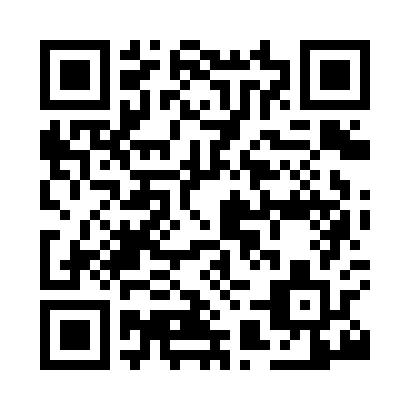 Prayer times for Tongue, Highland, UKMon 1 Jul 2024 - Wed 31 Jul 2024High Latitude Method: Angle Based RulePrayer Calculation Method: Islamic Society of North AmericaAsar Calculation Method: HanafiPrayer times provided by https://www.salahtimes.comDateDayFajrSunriseDhuhrAsrMaghribIsha1Mon2:494:161:227:1610:2711:542Tue2:494:171:227:1610:2611:543Wed2:504:181:227:1510:2511:544Thu2:514:191:227:1510:2511:535Fri2:514:201:227:1510:2411:536Sat2:524:221:237:1410:2311:537Sun2:534:231:237:1410:2211:528Mon2:544:241:237:1410:2111:529Tue2:544:261:237:1310:1911:5110Wed2:554:271:237:1310:1811:5011Thu2:564:291:237:1210:1711:5012Fri2:574:311:237:1110:1611:4913Sat2:584:321:247:1110:1411:4914Sun2:594:341:247:1010:1311:4815Mon2:594:361:247:0910:1111:4716Tue3:004:371:247:0910:0911:4617Wed3:014:391:247:0810:0811:4618Thu3:024:411:247:0710:0611:4519Fri3:034:431:247:0610:0411:4420Sat3:044:451:247:0510:0311:4321Sun3:054:471:247:0410:0111:4222Mon3:064:491:247:039:5911:4123Tue3:074:511:247:029:5711:4024Wed3:084:531:247:019:5511:3925Thu3:094:551:247:009:5311:3826Fri3:104:571:246:599:5111:3727Sat3:114:591:246:589:4911:3628Sun3:125:011:246:579:4711:3529Mon3:135:031:246:569:4411:3430Tue3:145:051:246:549:4211:3331Wed3:155:071:246:539:4011:32